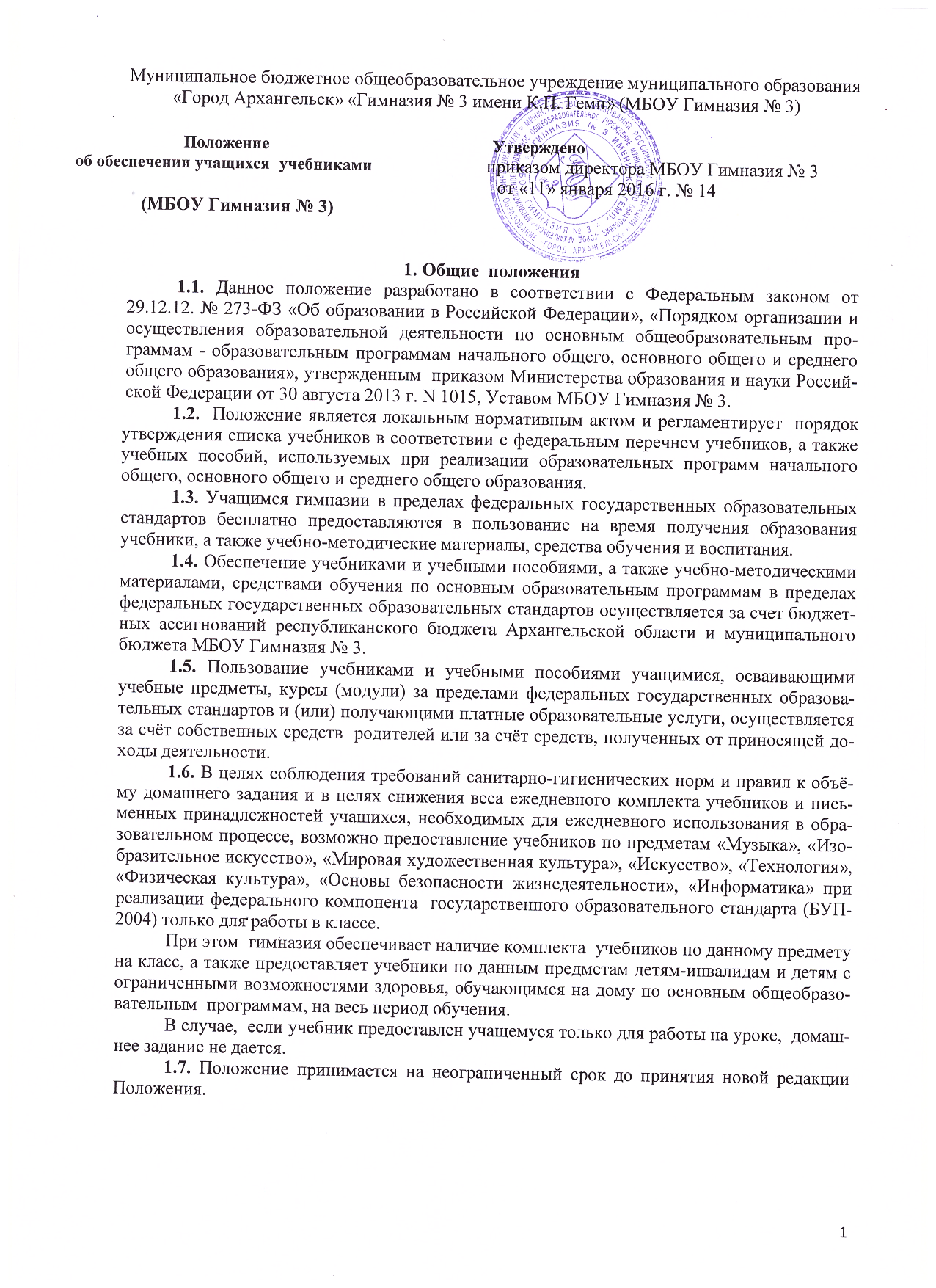 2.Формирование учебного фонда2.1. В целях обеспечения реализации образовательных программ начального  общего, основного общего и среднего общего образования формируется фонд библиотеки, в том числе  может создаваться цифровая (электронная) библиотека,  и  обеспечивается доступ к профессиональным базам данных, информационным справочным и поисковым системам, а также иным информационным ресурсам. Библиотечный фонд укомплектовывается  печатными и (или) электронными учебными изданиями (включая учебники и учебные пособия), методическими и периодическими изданиями по всем входящим в реализуемые основные образовательные программы учебным предметам, курсам, модулям в соответствии с требованиями федерального государственного образовательного стандарта общего образования.2. 2. Учебные издания, используемые при реализации образовательных программ  начального общего образования, основного общего, среднего общего образования, определяются с учетом требований федеральных государственных образовательных стандартов, а также в соответствии с федеральным перечнем допущенных и рекомендованных учебников. 2. 3. Гимназия при реализации программ начального общего, основного общего и среднего общего образования формирует список учебников и учебных пособий:1) из числа входящих в федеральный перечень учебников, рекомендуемых к использованию при реализации имеющих государственную аккредитацию образовательных программ;2) из числа учебных пособий, выпущенных организациями, входящими в перечень организаций, осуществляющих выпуск учебных пособий, которые допускаются к использованию при реализации программ начального  общего, основного общего и среднего общего образования,  имеющих государственную аккредитацию образовательных программ начального общего образования.3.   Порядок обеспечения учебной литературой3.1. Порядок обеспечения учебной литературой включает в себя:  	- инвентаризацию фонда учебной литературы (анализ библиотекарем  наполняемости фонда библиотеки учебниками, определение дефицита учебников, информирование о результатах инвентаризации  администрации гимназии);-  формирование сводного списка учебников и учебной литературы на предстоящий учебный год; - разработку и утверждение нормативных документов,  регламентирующих деятельность гимназии по обеспечению учебниками в предстоящем учебном году; - информирование учащихся и их родителей (законных   представителей) о перечне учебников, входящих в комплект для обучения в данном классе; - оформление стенда на период летних каникул  для  учащихся и их родителей (законных  представителей) с утвержденным списком учебников и порядком обеспечения учебниками  учащихся  в  предстоящем учебном году (информация, размещенная на стенде, дублируется  на официальном сайте гимназии www. http://www.gimnasia3.ru). 3.2.  Процесс работы по формированию списка учебников и учебных пособий  включает следующие этапы: - изучение педагогическим коллективом федерального перечня учебников, рекомендованных (допущенных) к использованию в образовательных организациях Российской Федерации;- подготовка методическими объединениями учителей-предметников перечня учебников и учебных пособий, планируемых к использованию в  новом  учебном году в соответствии с рабочими учебными программами по предметам учебного плана;- согласование заместителем директора формируемого списка учебников и учебных пособий, планируемых к использованию в  новом  учебном году в соответствии с рабочими программами по учебным предметам учебного плана;- сверка перечня учебников и учебных пособий, предложенных методическими объединениями, с фондом библиотеки  и  подготовка библиотекарем гимназии сводного перечня учебников; - предоставление и обсуждение списка учебников на педагогическом совете.- утверждение перечня учебников и учебных пособий директором гимназии;- составление списка заказа недостающих учебников и учебных пособий на следующий учебный год;- приобретение учебной литературы, постановка ее на учет; - выдача учебников классным руководителям в соответствии с формулярами учащихся. 3.3. Кроме утвержденного директором гимназии списка  учебников, используемых в предстоящем учебном году, формируется и минимальный перечень дидактических материалов (рабочие тетради, атласы, контурные карты и т. д)., который также доводится до сведения учащихся и их родителей (законных представителей).Согласно действующим санитарным правилам и нормам «Гигиенические требования к изданиям учебным для общего и начального профессионального образования. СанПиН 2.4.7.1166-02»  рабочие тетради и контурные карты относятся к практикумам и приобретаются родителями (законными представителями) учащимися самостоятельно для индивидуального использования учащимися.3.4. Обязательные требования к приобретаемым учебникам и учебным пособиям: - допускается использование только учебно-методических  комплектов, утвержденных приказом  директора  гимназии и входящих в утвержденный  федеральный перечень учебников, рекомендуемых к использованию при реализации имеющих государственную аккредитацию образовательных программ начального общего, основного общего и среднего общего образования.4. Права и обязанности участников образовательного процесса, участвующих в  реализации данного положения 4.1. Директор гимназии несет ответственность:   - за соответствие используемых в образовательном процессе учебников и  учебных пособий  федеральному перечню учебников, рекомендуемых к использованию при реализации имеющих государственную аккредитацию образовательных программ начального общего, основного общего и среднего общего образования; - за  предоставление в пользование учащимся на время получения образования учебников  и учебных  пособий, а также учебно-методических  материалов, средств обучения и воспитания.4.2. Заместители директора по  учебной работе  несут ответственность за:  - определение  списка учебников и учебных пособий в соответствии перечнем учебников, рекомендуемых к использованию при реализации имеющих государственную аккредитацию образовательных программ начального  общего, основного общего и среднего общего образования; - осуществление контроля за использованием педагогическими  работниками в ходе образовательного процесса учебников, учебных пособий и материалов в соответствии  с перечнем учебников, учебных пособий и образовательной программой, утвержденными приказом директора гимназии. - соответствие используемых в образовательном процессе учебников и учебных пособий содержанию рабочих программ по всем учебным предметам учебного плана на всех уровнях образования. 4.3. Главный библиотекарь несет ответственность за: -  достоверность информации об имеющихся в фонде библиотеки гимназии учебниках и учебных пособиях; - достоверность оформления заявки на учебники и учебные пособия в соответствии с реализуемыми гимназией образовательными программами и имеющимся фондом библиотеки школы;  - достоверность информации об обеспеченности учебниками и учебными  пособиями учащихся гимназии на начало учебного года;  - за организацию сохранности учебников и учебных  пособий, выданных учащимся. 4.4. Классный руководитель несет ответственность за: - достоверность информации о необходимом количестве учебников и учебных пособий для учащихся класса на предстоящий учебный год, предоставляемой заведующему библиотекой по результатам согласования  перечня  учебников и учебных пособий с заместителями директора по учебной работе.        	4.5. Родители (законные представители) учащихся: -  содействуют обеспечению сохранности полученных учащимися учебников и учебных пособий; - возвращают все учебники в библиотеку в случае перехода учащегося в течение или по окончании учебного года в другую  образовательную  организацию; - возмещают образовательной организации стоимость потерянного или испорченного учебника или предоставляют новый учебник взамен утраченного или испорченного.      	4.6. Вновь прибывшие учащиеся в течение учебного года обеспечиваются  учебниками из библиотечного фонда в случае их наличия в фонде или за счёт созданного муниципального резервного фонда учебников в течение трех дней после зачисления в образовательную организацию.     	4.7.  Педагоги гимназии обеспечиваются  учебниками  из фонда в единичном экземпляре в случае их наличия в фонде. Приобретение  книгоиздательской продукции (методических пособий и других изданий) педагогическими  работниками осуществляется самостоятельно. Порядок принят с учетом мнения совета учащихся (протокол № 6  от 14.05.2014) совета родителей (законных представителей) учащихся Гимназии (протокол № 3 от  09.04.2014)  и профсоюзного комитета МБОУ Гимназия № 3 (протокол от 09.04.14 г. № 12).